Elever, forskere og fagforeninger verden over har udtrykt det soleklart det sidste år: Der skal handles på klimakrisen i en helt anden grad end hidtil.Folkeskolen er og har altid været en grundsten i et af verdens bedste velfærdssamfund, og i Danmarks Lærerforening har vi allerede meldt os ind i klimakampen gennem vores engagement i “Broen til fremtiden”. Desuden mener 88 procent af danskerne, at det er vigtigt, at børn og unge får aktuel og tidssvarende undervisning i, hvordan vi som samfund og borgere håndterer klimaudfordringen (Klimabarometeret, CONCITO, 2018).Vi i Danmarks Lærerforening bør tage yderligere ansvar og se på landets nok vigtigste institution, når det kommer til at skabe fremtiden: Den folkeskole, vi alle har kær. Derfor bør den grønne omstilling i fremtiden indgå som en naturlig del af undervisningen i folkeskolen, ligesom det vil være naturligt for Danmarks Lærerforening at arbejde aktivt for den grønne omstilling udadtil såvel som indadtil. Dette skal ske sammen med medlemmer, forskere og andre interessenter, herunder den øvrige fagbevægelse.På den baggrund pålægges Hovedstyrelsen frem mod kongressen i 2020 at udarbejde et forslag om en tilføjelse til Danmarks Lærerforenings principprogram om foreningens holdning til og rolle i den grønne omstilling. Danmarks Lærerforening vil fremadrettet aktivt arbejde for at være en synlig medspiller i kampen for den grønne omstilling.Vedtaget på Danmarks Lærerforenings kongres forsamlet til møde den 1. – 3. oktober 2019MDanmarks LærerforeningOrdinær kongresDen 1. – 3. oktober 2019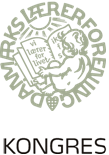 Kongresvedtagelse om Danmarks Lærerforenings arbejde for den grønne omstilling7.1.1Grøn omstilling